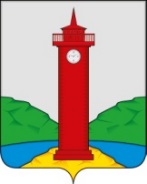 Администрация сельского ПОСЕЛЕНИЯ КурумочМУНИЦИПАЛЬНОГО РАЙОНА Волжский САМАРСКОЙ ОБЛАСТИПОСТАНОВЛЕНИЕот 01 августа 2016 г.  № 143/1О проведении публичных слушаний по вопросу 
предоставления разрешения на условно разрешенный вид использования земельных участков с кадастровыми номерами63:26:1805019:59, 63:26:1805019:51Рассмотрев заявление ООО «Приам» в соответствии со статьей 39 Градостроительного кодекса Российской Федерации, руководствуясь статьей 28 Федерального закона от 06.10.2003 № 131-ФЗ «Об общих принципах организации местного самоуправления в Российской Федерации», Уставом сельского поселения Курумоч муниципального района Волжский Самарской области, Правилами землепользования и застройки сельского поселения Курумоч муниципального района Волжский Самарской области, утвержденными решением Собрания представителей сельского поселения Курумоч муниципального района Волжский Самарской области от 25.12.2013 № 107/47 (далее также – Правила), постановляю:1. Провести на территории сельского поселения Курумоч муниципального района Волжский Самарской области публичные слушания по вопросу предоставления ООО «Приам» разрешения на условно разрешенный вид использования земельного участка «размещение объектов физической культуры и спорта» в отношении следующих земельных участков:земельного участка с кадастровым номером 63:26:1805019:59 площадью 5 600 кв. м, расположенного по адресу: в северо-западной части кадастрового квартала 63:26:1805019, в границах подзоны «Ж1* Подзона застройки индивидуальными жилыми домами № 1» территориальной зоны «Ж1 Зона застройки индивидуальными жилыми домами»;земельного участка с кадастровым номером 63:26:1805019:51 площадью 4 779 кв.м, расположенного по адресу: в северо-западной части кадастрового квартала 63:26:1805019, в границах подзоны «Ж1* Подзона застройки индивидуальными жилыми домами № 1» территориальной зоны «Ж1 Зона застройки индивидуальными жилыми домами»для строительства объекта капитального строительства «Физкультурно-оздоровительный комплекс» (далее – вопрос о предоставлении разрешения на условно разрешенный вид).2. Срок проведения публичных слушаний по Проекту разрешения на условно разрешенный вид – с 3 августа 2016 года по 27 августа 2016 года.3. Срок проведения публичных слушаний исчисляется со дня официального опубликования настоящего постановления до дня официального опубликования заключения о результатах публичных слушаний.4. Органом, уполномоченным на организацию и проведение публичных слушаний в соответствии с настоящим постановлением, является Комиссия по подготовке проекта правил землепользования и застройки сельского поселения Курумоч муниципального района Волжский Самарской области (далее – Комиссия).5. Представление участниками публичных слушаний предложений и замечаний по вопросу предоставления разрешения на условно-разрешенный вид, а также их учет осуществляется в соответствии с главой IV Правил.6. Место проведения публичных слушаний (место ведения протокола публичных слушаний) в сельском поселении Курумоч муниципального района Волжский Самарской области: 443545, Самарская область, Волжский район, с. Курумоч, ул. Мира, 10.7. Провести мероприятие по информированию жителей поселения по вопросу публичных слушаний в поселке Власть Труда 6 августа 2016 года в 18:00, по адресу: ул. Школьная, 20.8. Комиссии в целях доведения до населения информации по вопросу предоставления разрешения на условно-разрешенный вид обеспечить предоставление необходимой информации в месте проведения публичных слушаний (месте ведения протокола публичных слушаний) и в местах проведения мероприятий по информированию жителей поселения по вопросу предоставления разрешения на условно-разрешенный вид.9. Прием замечаний и предложений от жителей поселения и иных заинтересованных лиц по вопросу предоставления разрешения на условно-разрешенный вид осуществляется по адресу, указанному в пункте 6 настоящего постановления, в рабочие дни с 10 часов до 17 часов.10. Прием замечаний и предложений от жителей поселения и иных заинтересованных лиц по вопросу предоставления разрешения на условно-разрешенный вид прекращается 20 августа 2016 года.11. Назначить лицом, ответственным за ведение протокола публичных слушаний, протоколов мероприятий по информированию жителей поселения по вопросу публичных слушаний, а также лицом, уполномоченным на проведение мероприятий по информированию населения по вопросам публичных слушаний, Н.Ю. Кулешевскую.12. Опубликовать настоящее постановление в газете «Вести сельского поселения Курумоч».13. В случае если настоящее постановление будет опубликовано позднее календарной даты начала публичных слушаний, указанной в пункте 2 настоящего постановления, то дата начала публичных слушаний исчисляется со дня официального опубликования настоящего постановления. При этом установленные в настоящем постановлении календарная дата, до которой осуществляется прием замечаний и предложений от жителей поселения и иных заинтересованных лиц, а также дата окончания публичных слушаний определяются в соответствии с главой IV Правил.Глава сельского поселения Курумоч муниципального района Волжский Самарской области                                                                       О.Л. Катынский